ГЛАВА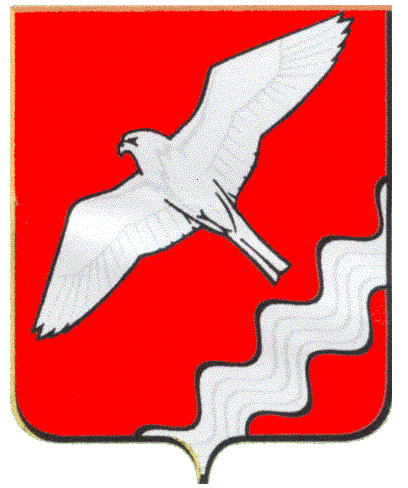  МУНИЦИПАЛЬНОГО ОБРАЗОВАНИЯКРАСНОУФИМСКИЙ ОКРУГПОСТАНОВЛЕНИЕот  24.01. 2020 г.    №  7г. КрасноуфимскО внесении изменений в программупрофилактики      нарушений     приосуществлении       муниципальногоконтроля на 2020 год	В соответствии с частью 1 статьи 8.2 Федерального закона от 26 декабря 2008 года № 294-ФЗ «О защите прав юридических лиц и индивидуальных предпринимателей при осуществлении государственного контроля (надзора) и муниципального контроля», Постановлением Правительства Российской Федерации от 26 декабря 2018 года № 1680 «Об утверждении общих требований к организации и осуществлению органами государственного контроля (надзора), органами муниципального контроля мероприятий по профилактике нарушений обязательных требований, требований, установленных муниципальными правовыми актами», руководствуясь ст. 26 Устава МО Красноуфимский округП О С Т А Н О В Л Я Ю:1. Внести изменения в программу профилактики нарушений обязательных требований при осуществлении муниципального контроля, осуществляемого на территории Муниципального образования Красноуфимский округ на 2020 год, утвержденную постановлением главы МО Красноуфимский округ от 16.12.2019 г. № 109,  изложив в новой редакции раздел III и дополнив программу разделами IV и V согласно приложения.2. Настоящее постановление опубликовать на официальном сайте МО Красноуфимский округ.	3. Контрольза выполнением настоящего постановленияоставляю за собой.Глава  МО Красноуфимский округ		                                     О.В. РяписовПриложениек постановлению главы МО Красноуфимский округот 24.01.2020 г. №  7Раздел III. Проект плана мероприятий по профилактике нарушений на 2021-2022 годыРаздел IV. Отчетные показатели программы профилактикина 2020годРаздел V. Проект отчетных показателей программы профилактикина 2021-2022 годы№ п/пНаименование мероприятияСрок выполненияОтветственное лицо12351.Размещение на официальном сайте органов муниципального контроля в информационно-телекоммуникационной сети «Интернет» (далее – сети «Интернет») перечня и текста нормативных правовых актов, муниципальных нормативных правовых актов, содержащих обязательные требования, установленные муниципальными правовыми актами, оценка соблюдения которых является предметом вида муниципального контроляпостоянноОрганы (должностные лица), уполномоченные на осуществление муниципального контроля в соответствующей сфере деятельности, указанные в разделе I настоящей Программы2.Информирование подконтрольных субъектов по вопросам соблюдения обязательных требований, установленных муниципальными правовыми актами постоянно в течение года (по мере необходимости)Органы (должностные лица), уполномоченные на осуществление муниципального контроля в соответствующей сфере деятельности, указанные в разделе I настоящей Программы3.Регулярное обобщение практики осуществления видов муниципального контроля и размещение на официальных сайтах в сети «Интернет» соответствующих обобщенийне реже одного раза в годОрганы (должностные лица), уполномоченные на осуществление муниципального контроля в соответствующей сфере деятельности, указанные в разделе I настоящей Программы4.Выдача предостережений о недопустимости нарушения обязательных требований, требований, установленных муниципальными правовыми актамипостоянно в течение года (по мере необходимости)Органы (должностные лица), уполномоченные на осуществление муниципального контроля в соответствующей сфере деятельности, указанные в разделе I настоящей Программы5.Организация и проведение специальных профилактических мероприятий, направленных на предупреждение причинения вреда, возникновение чрезвычайных ситуаций природного и техногенного характера, проведение которых предусмотрено порядками организации и осуществления муниципального контроляпостоянно в течение года (по мере необходимости)Органы (должностные лица), уполномоченные на осуществление муниципального контроля в соответствующей сфере деятельности, указанные в разделе I настоящей Программы№ п/пНаименование показателяМетодика расчета показателяБазовый период (целевые значения предшествующего года)Целевое значение на 2020 год123451Количество проведенныхпрофилактическихмероприятийпоказатель имеет абсолютное значение112Количество субъектов, в отношении которых проведены профилактические мероприятияпоказатель имеет абсолютное значение1111БазовыйЦелевое значениеЦелевое значениеМетодикарасчета показателяпериодпоказателейпоказателей№ п/пНаименование показателяМетодикарасчета показателя(целевые значения текущего года)на 2021 годна 2022 год1234561.Количество проведенныхпрофилактическихмероприятийпоказатель имеет абсолютное значение1112.Количество субъектов, в отношении которых проведены профилактическиепоказатель имеет абсолютное значение111мероприятияпоказатель имеет абсолютное значение